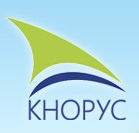 Новые  книги издательства  КноРУС№АвторЗаглавиеДата издания1Ред. Смоленский М.Б.Адвокатура в России20163Суйц В.П.Аудит20152Миргородская Т.В.Аудит (бакалавриат и магистратура). Учебное пособие20164Ред. Лаврушин О.И.Банковская система в современной экономике. Учебное пособие20165Ольхова Р.Г.Банковское дело: управление в современном банке20156Косолапова Н.В.Безопасность жизнедеятельности: Практикум20167Ред. Ендовицкий Д.А.Бухгалтерский учет и отчетность в банках20158Атанасян Л.С., Бутузов В.Ф.Геометрия в 2 ч.- Ч. 120159Атанасян Л.С.Геометрия в 2 ч.- Ч. 2201510Федотова М.А. и др.Девелопмент в недвижимости201511Ред. Лаврушин О.И.Деньги, кредит, банки: учебник для академического бакалавриата201512Хазанович Э.С.Инвестиционная стратегия201513Ред. Мищенко В.В.Инвестиционный менеджмент Учебник и практикум. Серия: Бакалавр. Академический курс201514Интернет-технологии в банковском бизнесе: перспективы и риски201515Акперов И.Г.Казначейская система исполнения бюджета в Российской Федерации201516Федюкин В.К.Квалиметрия201517Баранова Е.К.Криптографические методы защиты информации. Лабораторный практикум201518Ред. Соколинский М.В.Макроэкономическое регулирование: роль государства и корпораций. Учебное пособие201519Жукова М.А.Менеджмент в туристском бизнесе201520Хрусталева З.А.Метрология, стандартизация и сертификация. Практикум201621Ред. Лаврушин О.И.Новые модели банковской деятельности в современной экономике201522Колесников С.И.Общая биология201523Кохановский В.П.Основы философии201524Гуреева М.А.Правовое обеспечение профессиональной деятельности201525Руднев В.Н.Русский язык и культура речи201526Косолапов А.Б.Управление рисками в туристском бизнесе. Учебное пособие201627Лифшиц А.С.Управленческие решения201528Виленский М.Я.Физическая культура201529Грибов В.Д.Финансовая среда предпринимательства и предпринимательские риски201530Моисеев С.Р.Финансовая статистика: денежная и банковская201531Ерохина Л.И.Экономика предприятия в сфере товарного обращения201632Пухов А.В.Электронные деньги в коммерческом банке201533Михайлов Д.М.Эффективное корпоративное управление (на современном этапе развития экономики РФ)2015